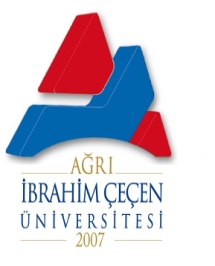 T.C.AĞRI İBRAHİM ÇEÇEN ÜNİVERSİTESİEĞİTİM FAKÜLTESİ DEKANLIĞIBİRİM GÖREV TANIMLARIT.C.AĞRI İBRAHİM ÇEÇEN ÜNİVERSİTESİEĞİTİM FAKÜLTESİ DEKANLIĞIBİRİM GÖREV TANIMLARIADI-SOYADI:ADI-SOYADI:Çiğdem UZUNER ve Haşim DAŞTANBİRİMİ:BİRİMİ:Bölümler SekreterliğiBAĞLI OLDUĞU BİRİM:BAĞLI OLDUĞU BİRİM:Eğitim Fakültesi DekanlığıGÖREVİN KISA TANIMI:GÖREVİN KISA TANIMI:Ağrı İbrahim Çeçen Üniversitesi birimleri tarafından belirlenen amaç, ilke ve talimatlara uygun olarak;  Ders kayıt tarihlerinden önce şubelere veya gruplara bölünerek verilecek dersler ve bu dersleri yürütecek öğretim elemanlarının Dekanlığa bildirilmesi ve Üniversitemiz Öğrenci Otomasyon sistemine aktarılması ile Fakülte-Bölüm arası ve Bölümler arası yazışmaları yapmak, ilgili yere zimmet karşılığı teslim etmek.GÖREV VE SORUMLULUKLARGÖREV VE SORUMLULUKLARGÖREV VE SORUMLULUKLARDers kayıt tarihlerinden önce şubelere veya gruplara bölünerek verilecek dersler ve bu dersleri yürütecek öğretim elemanlarının Dekanlığa bildirilmesi ve Üniversitemiz Öğrenci Otomasyon sistemine aktarılması.Her yarıyıl başında, ders veren her bir öğretim elemanının ders içerik formlarını hazırlamasını sağlamak ve bu formları bölüm başkanlığının onayına sunmak, gerektiğinde yazmak, çoğaltmak ve dosyalamak.Fakülte-bölüm arası ve bölümler arası yazışmaları yapmak, ilgili yere zimmet karşılığı teslim etmek,Bölümden giden ve bölüme gelen (dışardan) yazıların evrak kayıtlarını “giden” ve “gelen” evrak defterine işlemek, yazıları ilgili dosyalarda saklamak,Dekanlıktan gelen yazıların bölüm başkanlığınca gereğinin yapılmasını sağlamak ve cevap verilmesi gereken yazıların gününde Dekanlığa iletilmesini sağlamak,Gerektiğinde öğrenci ve danışmanı arasında bağlantı kurulmasını sağlamak, Dekanlıktan gelen öğrenci ile ilgili “Fakülte Yönetim Kurulu” kararlarını danışmana gerekirse öğrenciye duyurmak,Bölüm Sekreterleri kendisine verilen görevlerin zamanında ve doğru olarak yapılmasından Dekana, Bölüm Başkanına ve Fakülte Sekreterine karşı sorumludur.Ders kayıt tarihlerinden önce şubelere veya gruplara bölünerek verilecek dersler ve bu dersleri yürütecek öğretim elemanlarının Dekanlığa bildirilmesi ve Üniversitemiz Öğrenci Otomasyon sistemine aktarılması.Her yarıyıl başında, ders veren her bir öğretim elemanının ders içerik formlarını hazırlamasını sağlamak ve bu formları bölüm başkanlığının onayına sunmak, gerektiğinde yazmak, çoğaltmak ve dosyalamak.Fakülte-bölüm arası ve bölümler arası yazışmaları yapmak, ilgili yere zimmet karşılığı teslim etmek,Bölümden giden ve bölüme gelen (dışardan) yazıların evrak kayıtlarını “giden” ve “gelen” evrak defterine işlemek, yazıları ilgili dosyalarda saklamak,Dekanlıktan gelen yazıların bölüm başkanlığınca gereğinin yapılmasını sağlamak ve cevap verilmesi gereken yazıların gününde Dekanlığa iletilmesini sağlamak,Gerektiğinde öğrenci ve danışmanı arasında bağlantı kurulmasını sağlamak, Dekanlıktan gelen öğrenci ile ilgili “Fakülte Yönetim Kurulu” kararlarını danışmana gerekirse öğrenciye duyurmak,Bölüm Sekreterleri kendisine verilen görevlerin zamanında ve doğru olarak yapılmasından Dekana, Bölüm Başkanına ve Fakülte Sekreterine karşı sorumludur.Ders kayıt tarihlerinden önce şubelere veya gruplara bölünerek verilecek dersler ve bu dersleri yürütecek öğretim elemanlarının Dekanlığa bildirilmesi ve Üniversitemiz Öğrenci Otomasyon sistemine aktarılması.Her yarıyıl başında, ders veren her bir öğretim elemanının ders içerik formlarını hazırlamasını sağlamak ve bu formları bölüm başkanlığının onayına sunmak, gerektiğinde yazmak, çoğaltmak ve dosyalamak.Fakülte-bölüm arası ve bölümler arası yazışmaları yapmak, ilgili yere zimmet karşılığı teslim etmek,Bölümden giden ve bölüme gelen (dışardan) yazıların evrak kayıtlarını “giden” ve “gelen” evrak defterine işlemek, yazıları ilgili dosyalarda saklamak,Dekanlıktan gelen yazıların bölüm başkanlığınca gereğinin yapılmasını sağlamak ve cevap verilmesi gereken yazıların gününde Dekanlığa iletilmesini sağlamak,Gerektiğinde öğrenci ve danışmanı arasında bağlantı kurulmasını sağlamak, Dekanlıktan gelen öğrenci ile ilgili “Fakülte Yönetim Kurulu” kararlarını danışmana gerekirse öğrenciye duyurmak,Bölüm Sekreterleri kendisine verilen görevlerin zamanında ve doğru olarak yapılmasından Dekana, Bölüm Başkanına ve Fakülte Sekreterine karşı sorumludur.DİĞER BİRİMLERLE İLİŞKİSİ:DİĞER BİRİMLERLE İLİŞKİSİ:Fakültenin Tüm Birimleri